РЕКОМЕНДОВАНО К УТВЕРЖДЕНИЮ	решение педагогического советапротокол №8от «20» июня 2019СОГЛАСОВАНОпредседатель Управляющего Совета/ О.А. Шишкина/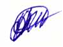 протокол № 5от  «04» июня 2019 РАССМОТРЕНОрешение Ученического советапротокол № 5от «31»  мая  2019ПОРЯДОКоформления возникновения, приостановления и прекращения образовательных отношений между муниципальным бюджетным общеобразовательным учреждением «Средняя школа № 56» и обучающимися и (или) родителями (законными представителями) несовершеннолетних обучающихсяОбщие положенияНастоящий Порядок оформления возникновения, приостановления и прекращения образовательных отношений между муниципальным бюджетным общеобразовательным учреждением «Средняя школа № 56» (далее - Школа) и обучающимися и (или) родителями (законными представителями) несовершеннолетних обучающихся Школы разработан в соответствии с Федеральным законом от 29 декабря 2012 г. № 273-ФЗ «Об образовании в Российской Федерации».Настоящий Порядок является локальным актом школы и регламентирует оформление возникновения, приостановления и прекращения образовательных отношений между Школой, обучающимися и (или) родителями (законными представителями) несовершеннолетних обучающихся (далее - Порядок).Под образовательными отношениями в данном Порядке понимается совокупность общественных отношений по реализации права граждан на образование, целью которых является освоение обучающимися содержания образовательных программ.Участники образовательных отношений - обучающиеся, родители (законные представители) несовершеннолетних обучающихся, педагогические работники и их представители, организации, осуществляющие образовательную деятельность.Возникновение образовательных отношенийОснованием возникновения образовательных отношений является приказ директора Школы о приеме (зачислении) лица для обучения в Школе или для прохождения промежуточной аттестации и (или) государственной итоговой аттестации.Права и обязанности обучающегося, предусмотренные законодательством об образовании и локальными нормативными актами Школы возникают у лица, принятого на обучение с даты, указанной в приказе о приёме лица на обучение (п.1 статьи 53 ФЗ-273 «Об образовании в РФ»).3. Изменение образовательных отношений3.1. Образовательные отношения изменяются в случае изменения условий получения обучающимся образования по конкретной основной образовательной программе, повлекшего за собой изменение взаимных прав и обязанностей обучающегося и Школы.3.2. Основанием для изменения образовательных отношений является приказ директора Школы.4. Приостановление образовательных отношений 4.1. Приостановление образовательных отношений между  Школой  и обучающимися и (или) родителями (законными представителями) несовершеннолетних обучающихся возможно в случаях: болезни обучающегося, санаторно - курортного лечения, участия в спортивных соревнованиях разного уровня  и (или) культурно массовых мероприятиях, семейных обстоятельств. Приостановление образовательных отношений, за исключением приостановления образовательных отношений по инициативе Школы, осуществляется по заявлению обучающегося, по заявлению родителей (законных представителей) несовершеннолетнего обучающегося с указанием причины приостановления образовательных отношений. 4.2. В случае болезни обучающегося приостановление образовательных отношений начинается с момента уведомления Школы родителями (законными представителями) о болезни ребенка. В течение первого дня неявки ученика на занятия родители (законные представители) обязаны уведомить Школу (в любой удобной для них форме) о пропуске ребенком учебных занятий с указанием причины такого пропуска. Образовательные отношения возобновляются со дня выздоровления обучающегося, что подтверждается медицинской справкой. Пропущенные по болезни уроки фиксируются в классном журнале и относятся к категории пропусков по болезни.4.3. В случае санаторно-курортного лечения обучающегося приостановлениеобразовательных отношений происходит на период времени, указанный в заявлении родителей о санаторно-курортном лечении ребенка. В этом же заявлении указывается место пребывания на лечении. Заявление регистрируется у директора. Пропуски уроков за период приостановления образовательных отношений в классном журнале не фиксируются.  Оценки, предоставленные лечебным учреждением переносятся в классный журнал.  Датой возобновления образовательных отношений в этом случае считается дата, когда ребенок приступил к занятиям в Школе.4.4. Приостановление образовательных отношений по семейным обстоятельствампроисходит по заявлению родителей (законных представителей) обучающегося, в котором указывается причина и период времени отсутствия ребенка на занятиях. Заявление регистрируется у директора Школы. Пропущенные занятия фиксируются в классном журнале и относятся к категории пропусков по уважительной причине.4.5. Приостановление образовательных отношений на время участия  обучающегося в спортивных и культурно - массовых мероприятиях, проводимых другой организацией, происходит на основании информационного письма (ходатайства) об освобождении обучающегося от занятий. Пропущенные уроки в этом случае фиксируются в классном журнале и относятся к категории пропусков по уважительной причине. Прекращение образовательных отношений. Образовательные отношения прекращаются в связи с отчислением обучающегося из Школы (п.1 статьи 61 № 273-Ф3 «Об образовании в Российской Федерации»):в связи с получением образования (завершением обучения);досрочно по следующим основаниям:по инициативе обучающегося или родителей (законных представителей) несовершеннолетнего обучающегося, в том числе перевода обучающегося для продолжения освоения образовательной программы в другую образовательную организацию, осуществляющую образовательную деятельность или в связи с выбором получения образования в формах семейного образования и самообразования (если ранее обучающийся обучался или числился в контингенте Школы);по инициативе Школы в случае применения к обучающемуся, достигшему возраста пятнадцати лет, отчисления как меры дисциплинарного взыскания в случае совершения обучающимся действий, грубо нарушающих её Устав, правила внутреннего распорядка, а также в случае невыполнения обучающимся обязанностей по добросовестному и ответственному освоению образовательной программы и выполнению учебного плана; по обстоятельствам, не зависящим от воли обучающегося или родителей (законных представителей) несовершеннолетнего обучающегося и Школы, в том числе в случаях ликвидации Школы, аннулирования лицензии на право осуществления образовательной деятельности.. Школа, в случае досрочного прекращения образовательных отношений по основаниям, не зависящим от воли Школы, обязана обеспечить перевод обучающихся в другие организации, осуществляющие образовательную деятельность, и исполнить иные обязательства, предусмотренные договором об образовании.В случае прекращения деятельности Школы, а также в случае аннулирования у неё лицензии на право осуществления образовательной деятельности, лишения её государственной аккредитации, истечения срока действия свидетельства о государственной аккредитации, Учредитель Школы обеспечивает перевод обучающихся с согласия обучающихся (родителей (законных представителей) несовершеннолетнего обучающегося) в другие образовательные организации, реализующие соответствующие образовательные программы.         Порядок и условия осуществления перевода устанавливаются Федеральным органом исполнительной власти, осуществляющим функции по выработке государственной политики и нормативно-правовому регулированию в сфере образования.Досрочное прекращение образовательных отношений по инициативе обучающегося или родителей (законных представителей) несовершеннолетнего обучающегося не влечёт за собой возникновение каких-либо дополнительных, в том числе материальных, обстоятельств обучающегося перед Школой. При досрочном прекращении образовательных отношений Школа в трёхдневный срок после издания приказа директора Школы об отчислении обучающегося выдаёт отчисленному из Школы, справку об обучении в соответствии с частью12 статьи 60  Федерального закона № 273-Ф3 «Об образовании в Российской Федерации», как лицу, не прошедшему итоговой аттестации или получившему на итоговой аттестации неудовлетворительные результаты, а также лицам, освоившим часть образовательной программы. Основанием для прекращения образовательных отношений является приказ директора об отчислении обучающегося из Школы.Права и обязанности обучающегося, предусмотренные законодательством об образовании и локальными нормативными актами Школы прекращаются с даты его отчисления из Школы.муниципальное бюджетное общеобразовательное учреждение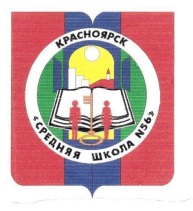 «Средняя школа № 56» (МБОУ СШ № 56)660111, г. Красноярск, пр. Ульяновский 34 А  тел.: (391) 224-35-86 е-mail: school56@krsnet.ru ОГРН 1022402484433  ИНН/КПП - 2465040810/246501001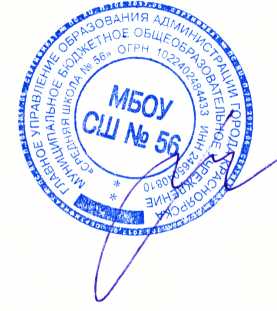 УТВЕРЖДАЮ
Директор школы                      / Л.Р. Волкова/Приказ № 01-05-329 от «30» августа 2019